Witam wszystkie wesołe dzieci!Zapraszam do Krainy Muzyki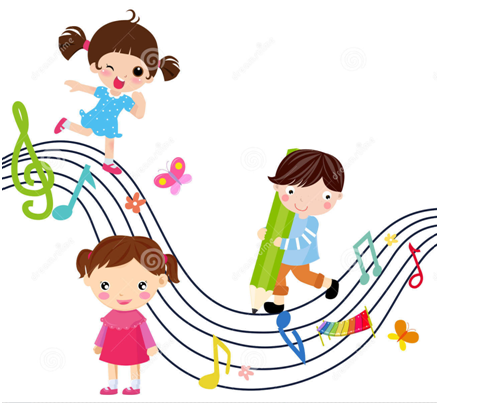 Temat: Lubimy muzykę!
Na powitanie zabawa-„Podaj proszę”.
„Podaj proszę swoje imię i uśmiechnij się.
Teraz powiedz mi, kim jesteś zabawimy się”.
 Powtarzaj wierszyk raz ze smutną, raz z wesołą miną.Teraz powiedz wierszyk w inny sposób:„Po-daj  pro-szę  swo-je  i-mię  i  u-śmiech-nij  się.
Te-raz  po-wiedz  mi, kim  je-steś  za-ba-wi-my się”.(podział na sylaby, rytmizowanie tekstu/ćwiczenie)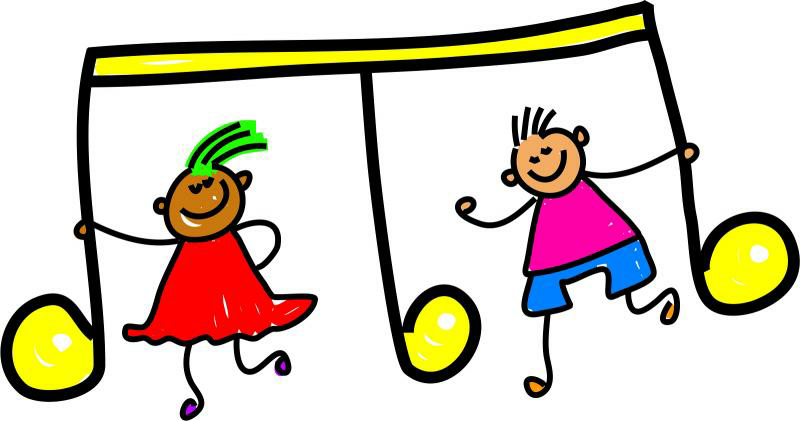 Posłuchajcie opowiadania: „W krainie muzyki”.Dawno, dawno temu, a może całkiem niedawno, daleko stąd, a może całkiem blisko w dużym domu, a może całkiem malutkim mieszkała dziewczynka i chłopiec.
Ona miała na imię Małgosia, a on Jaś. Dzieci mieszkały w zaczarowanej krainie. W krainie tej wszędzie rozbrzmiewały dźwięki muzyki, po niebie tańczyły kolorowe nutki-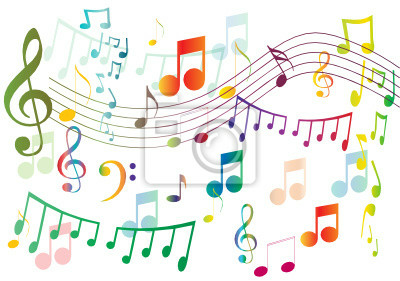 -a wszystkie domy były zamykane i otwierane przy pomocy wiolinowych kluczy-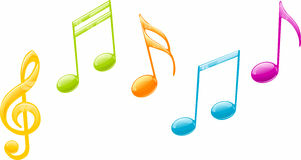 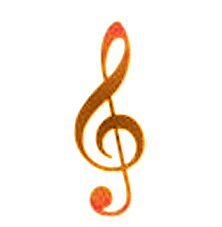 Dorośli w tej krainie całymi dniami grali na instrumentach i śpiewali, a dzieci całymi dniami słuchały muzyki i tańczyły.
Wszyscy byli bardzo szczęśliwi.Odpowiedzcie na pytania: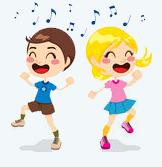 Jak miały na imię dzieci?Dlaczego wszystkim mieszkańcom wydawało się, że mieszkają w „zaczarowanej krainie”?Kto z was chciałby mieszkać w tej krainie i dlaczego? - próby swobodnych wypowiedzi dzieci.Zapraszam teraz do „Muzycznej Krainy” – zaczaruję Was w mieszkańców wesołej krainy.Zabawa muzyczno-rytmiczna "Smutno – wesoło"Posłuchajcie dzieci muzyki.Powiedzcie mamie lub tacie, czy muzyka jest smutna, czy wesoła?https://www.youtube.com/watch?v=PJKhqNlqY3YTak, bardzo dobrze!!!!!!!Zatańczcie sobie z mamą, tatą, siostrą lub bratem do muzyki wesołej. Swobodny taniec do utworu….z użyciem apaszek. Gdy usłyszycie muzykę smutną zatrzymajcie się w bezruchu w ładnej pozycji-figurze.Odpoczywamy............Spróbujcie rytmicznie wypowiedzieć  zdanie:

Jes-tem  jes-tem  dzi-siaj  we-so-ły
Nie chcę  nie chcę  być  dzi-siaj  smut-ny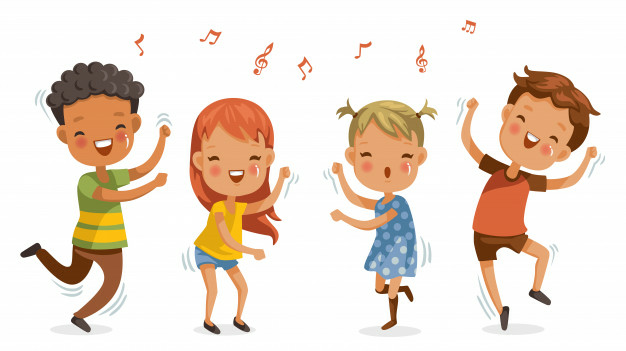 